Додаток А№ п/пНазва елементу дитячої площадкиКількість1Гойдалка балансир      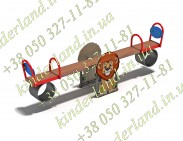 12Пісочниця з кришкою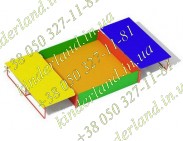 13Карусель зі штурвалом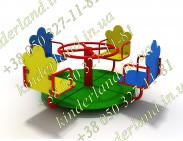 14Лавка для батьків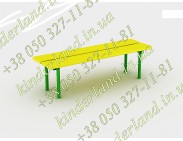 25Дитячий комплекс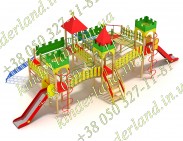 16Гойдалка пружинна «Дип»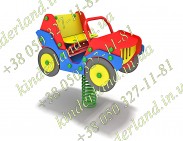 17Гойдалка двохмістна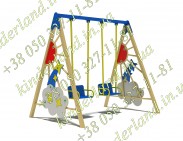 18Гойдалка Лоша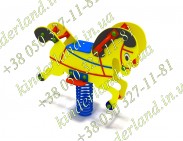 19Резинова плитка (500x500 мм, 30 мм) 1м²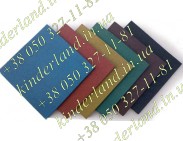 40